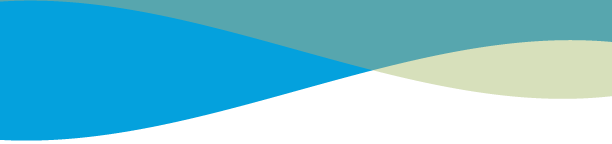 RENTAL SPACE RATES & MINIMUMSRental rates are listed in descriptions below. Non-profit organizations qualify for a 25% discount off the regular rental rate. Discount will be configured during the room payment process. Please send Email to see if your group qualifies for additional discounts.At this time, Borick Auditorium rental pricing does not include tables and chairs. Resource Center’s meeting coordinator will work with you to set up the room to your exact specifications. Send Email to create your customized room configuration.Borick Auditorium 
Dramatic triangle shaped room with floor to ceiling windows. Suitable for conferences, receptions, dinners and special events for up to 225 seated or 275 standing guests. This space offers access to catering kitchen with stove, oven, refrigerator and sink. Microphones with in-room speaker system, projector with screen that descends from the ceiling, and special event lighting are available for additional fees. Borick Auditorium is 2870 square feet.
Mon-Fri: $212.50 per hourSat 9 a.m.-5 p.m.: $265.63 per hour event timeSat 5-7 p.m.: $332.04 per hour event timeSat 7-10 p.m.: $415.05 per hour event timeSat 10 p.m.-12 a.m.: $518.81 per hour event timeBorick Auditorium, room access before and after event:Room set up & clean up fees: 7-9 a.m.: $75 per hourRoom set up & clean up fees: 9 a.m.-7 p.m.: $50 per hourRoom set up & clean up fees: 7-10 p.m.: $75 per hourRoom set up & clean up fees: 10 p.m.-12 am.: $125 per hourRoom set up & clean up fees: 12-1 a.m.: $150 per hourAll Saturday groups incur a $100 cleaning feeBuchmeyer Conference Suite Perfect for small training classes, meetings or presentations. Two large screen TVs in the room. Seats up to 50. 1-hour rental minimum rental.Mon-Fri: $45 per hourSat: $56.25 per hourAll Saturday groups incur a $50 cleaning feeBuchmeyer Conference Room A 
One side of a larger suite that can be divided by mobile wall. Space has large screen TV. Seats up to 12.
Mon-Fri: $30 per hour
Sat: $50 per hourBuchmeyer Conference Room B
One side of a larger suite that can be divided by mobile wall. Space has large screen TV. Seats up to 12.
Mon-Fri: $30 per hour
Sat: $50 per hourWakin Boardroom 
Spacious executive board room with a conference table, 16 comfortable chairs and a 65” monitor to show presentations from your laptop. Rental price includes access to conference phone.
Mon-Fri: $50 per hour
Sat: $75 per hourAll Saturday groups incur a $50 cleaning fee.Community Center Lobby 
Suitable for large groups, meetings or receptions up to 75 people. May be divided and has access to a kitchenette with microwave, refrigerator and sink. Direct access to private patio. Excellent venue for vendor tabling.Mon-Fri: $60 per hourSat 9 a.m.-5 p.m.: $75 per hourSat 5-10 p.m.: $112.50 per hourSat 10 p.m.-12 a.m.: $All Saturday groups incur a $50 cleaning fee.On-Demand Office
Providing an alternative to traditional leased office space, the Center’s On-Demand Office offers furnished and decorated private office space with daily, short-term or long-term agreements. The office includes a desk with office chair and guest chair, a computer (or you can use your own laptop,) a phone, use of the Center’s public Wi-Fi and access to other building accommodations. On-Demand office space is available on the first floor. The daily rate is $15 per hour with a half-day minimum. Send Email for pricing options and availability.Additional Items available6' foot table. folding or solid $5 ea.Wireless handheld microphone $50 ea.AV projector & screen: $50Support Staff: $50 per hourPodium: $15Black, lap length tablecloth for 6' table: $10 ea.White folding chair with pad (100 available): $3 ea.Durable plastic guest chair (50 available): $2 ea.Phone charging table (2 available): $20 ea.; 16 connections per tableExtension cord: $3Event up-lighting: $300 for programmable lights